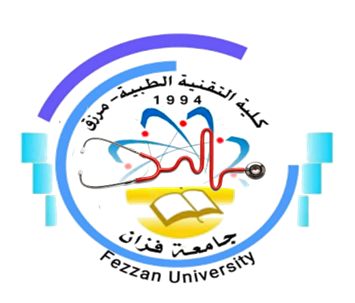 كلية التقنية الطبية/ مرزقنموذج توصيف مقرر دراسيأهداف المقرر:1. التعرف على الكهرومغناطيسية2. معرفة قوانين الفيزياء العامة3. التعرف على الفيزياء الحديثة والنووية4. معرفة الصوت والضوء والحرارةمحتوى المقــرر:طرق التدريسمحاضرات   دروس عمليةحلقات النقاش تقاريــــر طرق التقييم:المراجع والدوريات:رئيس و منسق الجودة بالقسم العام : أ. نواسة علي بريكاومراجعة رئيس قسم الجودة : أ . خديجة عبدالسلام سعد1اسم المقرر الدراسي و الرمز فيزياء 1 GE103 2منسق المقررأ. منال أحمد هاشم 3القسم / الشعبة التي تقدم البرنامجالقسم العام4الأقسام العلمية ذات العلاقة بالبرنامججميع الأقسام العلمية بالكلية5الساعات الدراسية للمقرر 70 ساعة6اللغة المستخدمة في العملية التعليميةاللغة العربية/ الإنجليزية7السنة الدراسية/ الفصل الدراسيالأول8تاريخ ومكان اعتماد المقرر2010/ 2011 جامعة سبها  الموضوع العلميعدد الساعاتمحاضرةمعملالكميات القياسية وطرق قياسها22-كمية الحرارة ودرجة الحرارة514الديناميكا الحرارية وحركة الجسيم22-قوانين نيوتن قانون كولوم624المجال الكهربائي الجهد الكهربائي 22الانعكاس والانكسار624المرايا والعدسات  624الصوت والضوء422المتجهات22- مدخل للفيزياء الحديثة422مدخل للفيزياء النووية422تطرق التقييمتاريخ التقييمالنسبة المئوية1الامتحان نصفي1الاسبوع السادس102الامتحان نصفي2الاسبوع العاشر103الامتحان عمليالاسبوع الحادي عشر154الامتحان نهائيالاسبوع الرابع عشر505النشـــــــــــاطأسبوعيا15المجموعالمجموعالمجموع100%عنوان المراجعالمؤلف /السنة/العنوان/الناشرالكتب الدراسية المقررة 1.Abu-Yaqoub, Atheer Yousef Saleh. (2012). Electrochromic Properties of Sol-gel NiO–based films. National University.   2.Alagiri, M, Ponnusamy, S, & Muthamizhchelvan, C. (2012). Synthesis and characterization of NiO nanoparticles by sol–gel method. Journal of Materials Science: Materials in Electronics, 23(3), 728-732. 3.Binns, Chris. (2010). Introduction to nanoscience and nanotechnology (Vol. 14): John wiley & sons.4.Dehzangi, Arash, Larki, Farhad, Hutagalung, Sabar D, Naseri, Mahmood Goodarz, Majlis, Burhanuddin Y, Navasery, Manizheh, . . . Noor, Mimiwaty Mohd. (2013). Impact of Parameter Variation in Fabrication of Nanostructure by Atomic Force Microscopy Nanolithography. PloS one, 8(6), e65409. 5.Guo, Wen, Hui, KN, & Hui, Kwan San. (2013). High conductivity nickel oxide thin films by a facile sol–gel method. Materials Letters, 92, 291-295. 6.Ismail, Raid A, Ghafori, Sa’ad, & Kadhim, Ghada A. (2013). Preparation and characterization of nanostructured nickel oxide thin films by spray pyrolysis. Applied Nanoscience, 3(6), 509-514. 